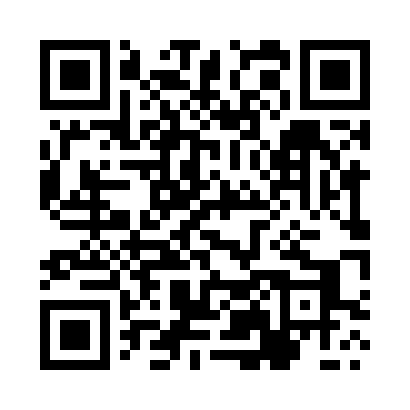 Prayer times for Piatkow, PolandWed 1 May 2024 - Fri 31 May 2024High Latitude Method: Angle Based RulePrayer Calculation Method: Muslim World LeagueAsar Calculation Method: HanafiPrayer times provided by https://www.salahtimes.comDateDayFajrSunriseDhuhrAsrMaghribIsha1Wed2:355:0412:305:377:5710:152Thu2:325:0312:305:387:5810:183Fri2:285:0112:305:398:0010:214Sat2:244:5912:305:408:0210:245Sun2:214:5712:305:418:0310:286Mon2:174:5512:305:428:0510:317Tue2:164:5412:305:438:0610:348Wed2:154:5212:305:448:0810:369Thu2:144:5012:305:458:1010:3710Fri2:134:4912:305:468:1110:3811Sat2:134:4712:295:478:1310:3812Sun2:124:4512:295:488:1410:3913Mon2:114:4412:295:498:1610:4014Tue2:114:4212:295:508:1710:4015Wed2:104:4112:295:518:1910:4116Thu2:104:3912:295:518:2010:4217Fri2:094:3812:305:528:2210:4218Sat2:094:3712:305:538:2310:4319Sun2:084:3512:305:548:2510:4420Mon2:084:3412:305:558:2610:4421Tue2:074:3312:305:568:2710:4522Wed2:074:3212:305:568:2910:4623Thu2:064:3012:305:578:3010:4624Fri2:064:2912:305:588:3110:4725Sat2:054:2812:305:598:3310:4726Sun2:054:2712:305:598:3410:4827Mon2:054:2612:306:008:3510:4928Tue2:044:2512:306:018:3610:4929Wed2:044:2412:316:028:3810:5030Thu2:044:2312:316:028:3910:5031Fri2:044:2212:316:038:4010:51